T.C.YILDIZ TEKNİK ÜNİVERSİTESİ       ……………………………… FAKÜLTESİİŞLETMEDE MESLEKİ EĞİTİM         ÖĞRENCİ DEĞERLENDİRME FORMU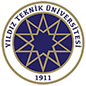 ÖĞRENCİ BİLGİLERİAdı Soyadı					: ……………………………………………………………..……Numarası					: ……………………………………………………………..……Fakültesi/Bölümü/Programı			: ……………………………………………………………..……İşletmede Mesleki Eğitim Yaptığı İşletme	: ……………………………………………………………..……İşletmede Mesleki Eğitime Başlama Tarihi	: ……/……/202…İşletmede Mesleki Eğitimi Bitirme Tarihi	: ……/……/202…İŞLETMENİN ÖĞRENCİ İLE İLGİLİ GÖRÜŞLERİ*Her kutu 25 puan üzerinden değerlendirilecektir. DİĞER GÖRÜŞLERİNİZ (Gerektiğinde arka sayfayı kullanabilirsiniz)………………………………………………………………………………………………………………………………………………………………………………………………………………………………………………………………………………………………………………………………………………………………………Değerlendirme Tarihi: ….. /…../202..OnaylayanEğitici Personel:						İşletme Yöneticisi:İmza / Kaşe:							İmza / Kaşe:Çalıştığı Bölümler ve Eğitici PersoneliGörev ve Sorumluluk Bilinci*İletişim ve İşbirliğine Yatkınlık*Motivasyon ve Öğrenme İsteği*Mesleki Yeterlilik ve Gelişim*TOPLAM NOT 1SORUMLU ÖĞRETİM ELEMANI DEĞERLENDİRMESİSORUMLU ÖĞRETİM ELEMANI DEĞERLENDİRMESİSORUMLU ÖĞRETİM ELEMANI DEĞERLENDİRMESİSORUMLU ÖĞRETİM ELEMANI DEĞERLENDİRMESİSORUMLU ÖĞRETİM ELEMANI DEĞERLENDİRMESİGörev ve Sorumluluk Bilinci*İletişim ve İşbirliğine Yatkınlık*Motivasyon ve Öğrenme İsteği*Mesleki Yeterlilik ve Gelişim*TOPLAM NOT 2* Her kutu 25 puan üzerinden değerlendirilecektir.Değerlendirme Tarihi:  ….. /…../202..					Onaylayan Sorumlu Öğretim Elemanı: 									İmza:…………………………………              ………………………..……             ……………………………..Başkan                                                      Üye                                                       Üye* Her kutu 25 puan üzerinden değerlendirilecektir.Değerlendirme Tarihi:  ….. /…../202..					Onaylayan Sorumlu Öğretim Elemanı: 									İmza:…………………………………              ………………………..……             ……………………………..Başkan                                                      Üye                                                       Üye* Her kutu 25 puan üzerinden değerlendirilecektir.Değerlendirme Tarihi:  ….. /…../202..					Onaylayan Sorumlu Öğretim Elemanı: 									İmza:…………………………………              ………………………..……             ……………………………..Başkan                                                      Üye                                                       Üye* Her kutu 25 puan üzerinden değerlendirilecektir.Değerlendirme Tarihi:  ….. /…../202..					Onaylayan Sorumlu Öğretim Elemanı: 									İmza:…………………………………              ………………………..……             ……………………………..Başkan                                                      Üye                                                       Üye* Her kutu 25 puan üzerinden değerlendirilecektir.Değerlendirme Tarihi:  ….. /…../202..					Onaylayan Sorumlu Öğretim Elemanı: 									İmza:…………………………………              ………………………..……             ……………………………..Başkan                                                      Üye                                                       Üye